1)  Watch the following videos http://www.youtube.com/watch?v=BS3ayG2gbBg and   http://www.youtube.com/watch?v=qJrv-dvjPPU.  These two videos will teach you how to enter a matrix into the TI-84/83 and then how to do basic operations (add, subtract, scalar multiplication)..2)  Choose the two matrices that match your initials from the list below.3)  Enter them into your graphing calculator as you were shown.4) Complete the problem:  [first initial] +4[last initial]. 5)  Take and email a picture of you and your calculator screen to Mrs. Foxhall via It’s Learning.***If you don’t have your own graphing calculator, then share with a friend!   EVERYONE is responsible to sending in a picture****See example below…My matrices: L & F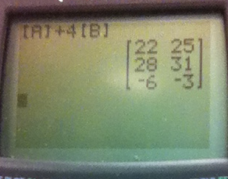 Be sure I can read your matix and see your pretty face in the picture 